Date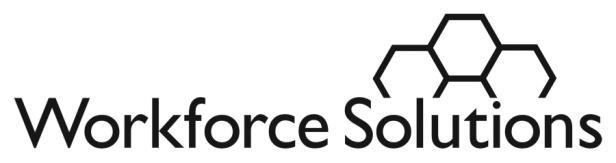 Title Fname LnameAny StreetCity, State Zip																		Ayuda financiera disponible Estimado/a Title Lname:La presente es para informarle de que dispondremos de fondos para ayuda financiera a partir del 31° de octubre de 2013. Si aún está interesado en solicitar ayuda financiera para pagar sus estudios, capacitación u otras necesidades relacionadas con su trabajo, le pedimos que se acerque a cualquiera de nuestras oficinas de Workforce Solutions para conversar con uno de nuestros asesores (counselors) y presentar su solicitud.  Debe entregarnos su solicitud por lo menos seis semanas antes de que necesite la ayuda financiera Debe visitarnos personalmente en una de nuestras oficinas y trabajar con uno de nuestros asesores para elaborar un plan de empleo antes de que le otorguemos una beca u otra ayuda financiera No le reembolsaremos por préstamos que ya haya tomado para asistir a la escuela o por estudios que haya pagado con anterioridad a que autoricemos nuestra asistencia para capacitaciónSi actualmente está inscripto en la escuela, no podrá usar nuestra beca para sus estudios actuales o costos actuales  Tómese unos minutos para consultar nuestro sitio web en relación a la Solicitud para Ayuda Financiera y cómo calificar. Esperamos verlo pronto.   Atentamente, Workforce Solutions1-888-469-5627Adjunto: Ayuda Financiera de Workforce Solutions Ayuda Financiera de Workforce SolutionsInformación útilEn el sitio web en: www.wrksolutions.com Carreras que apoyamos con becas: http://www.wrksolutions.com/jobs/occupationindemand.html Formulario de solicitud: http://www.wrksolutions.com/aid/how_to_apply.html Encuentre la oficina más próxima: http://www.wrksolutions.com/jobs/careeroffices/careeroffices.aspx Qué necesita para calificarSer un residente de nuestra área: Condados de Austin, Brazoria, Chambers, Colorado, Fort Bend, Galveston, Harris, Liberty, Matagorda, Montgomery, Walker, Waller o WhartonCompletar nuestra Solicitud para Ayuda Financiera y otorgar prueba de elegibilidad dentro del plazo establecido (habitualmente 10 días hábiles a partir de la fecha en que solicitamos la documentación)  Satisfacer los requisitos de elegibilidad, tales como edad, nivel de ingresos de la familia, situación de empleo, etc. otorgándonos ciertos documentos Elegir un plan de estudios respaldado por las becas de Workforce Solutions Asistir a una escuela aprobada por Workforce SolutionsDocumentos comunes La siguiente lista incluye algunos de los documentos que podemos pedirle como requisito después de que presente su solicitud:Comprobante de ciudadanía estadounidense o aptitud para trabajar en los Estados UnidosComprobante de ingresos de todos los integrantes del hogar que trabajanComprobante de despido (tal como una carta del empleador) y/o documentos de beneficios del seguro de desempleoComprobante de su edad si está aplicando como "joven"Qué necesita para mantener la becaEvaluar detenidamente sus objetivos: Puede cambiar de plan de estudios (carrera principal) solamente una vez Mantenerse en contacto: Necesitamos que nos informe la fecha de inicio de su capacitación, si abandonó un curso, hizo modificaciones a un curso, cambió el plan de estudios (carrera principal), se retiró de la escuela Cumplir con las expectativas académicas: Debe mantener por lo menos un promedio de C y no ingresar en un periodo de prueba académica  